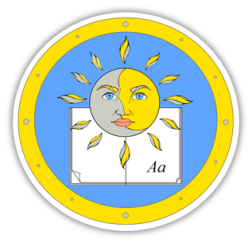 Муниципальное общеобразовательное бюджетное учреждение «Средняя общеобразовательная школа №12»городского округа «город Якутск»      __________________________________________________677008, Республика Саха (Якутия), город Якутск,с. Пригородное, ул. Совхозная, 17 телефоны: 8(4112)35-89-65, 33-14-26; телефон-факс: 8(4112)47-36-51e-mail: school12@yaguo.ru ОГРН 1021401063606 ИНН/КПП 1435123480/143501001Утверждаю:Директор _____________М.В. Уйгуров«____» _____________2020 гПрограмма по профилактике детского травматизма« Безопасность- залог здоровья»Сроки реализации - 2020-2025 г.г.Программа по профилактике детского травматизма«Безопасность – залог здоровья»Пояснительная запискаСоздание программы «Безопасность – залог здоровья» направлено на формирование у участников образовательного процесса устойчивых навыков безопасного поведения во время трудовой, учебной и внеурочной деятельности, в соответствии с требованиями законодательных и иных нормативных правовых актов в области обеспечения безопасности образовательного учреждения.Основной целью программы является создание комплексной системы работы по профилактике детского травматизма, направленной на формирование культуры безопасности жизнедеятельности.Задачи:воспитание ответственного отношения к собственной безопасной жизнедеятельности;формирование устойчивых навыков безопасного поведения на дорогах, в быту, в школе;разработка и внедрение новых современных технологий управления деятельностью по профилактике детского травматизма.воспитание уважения к людям старших поколений; навыков культуры общения и соответствующих норм этики взаимоотношений.Учитывая требования федеральных законов об охране труда и техники безопасности, особое место отводится изучению правил дорожного движения, правил поведения обучающихся в образовательном учреждении, правил и норм пожарной, электрической безопасности и требований норм охраны труда.Комплекс программных мероприятий предусматривает использование следующих форм деятельности:инструктирование по технике безопасности обучающихся, инструктирование по охране труда сотрудников, организация и проведение классных часов, беседы, проведение обучающих семинаров, организация встреч с работниками ГИБДД, участие в творческих конкурсах по профилактике детского травматизма с применением современных технологий, просмотр видеофильмов по данной тематике, проведение совместных мероприятий по действиям в чрезвычайных ситуациях, организация и проведение родительских собраний по профилактике травматизма в быту, создание информационного поля по ответственности родителей за безопасность своих детей, организация и проведение совместных мероприятий с учреждениями здравоохранения.Понятие травмыТравма - это результат воздействия на организм в целом или на его какую- либо часть механических или термических факторов внешней среды. Это физическое повреждение, имеющее место, когда человек внезапно подвергается такому воздействию энергии, которое превышает физиологическую сопротивляемость организма.Основными причинами непреднамеренных травм являются падения и происшествия.Причиной преднамеренных травм является насилие. Насилие определяется как преднамеренное применение физической силы или власти, или угроза их применения - в отношении самого себя, другого человека, группы или сообщества людей.Детская травма - это повреждение развивающегося организма ребенка, в результате воздействия на него в целом или на какую-либо его часть тела механических или термических факторов внешней среды. Ребенок не способен избежать несчастных случаев в связи с отсутствием жизненного опыта, наличием неэффективных механизмов взаимодействия с окружающей средой из-за незрелости координационных механизмов и двигательных программ центральной нервной системы.Детский травматизм является одной из актуальных проблем здравоохранения, занимая значительный (до 25%) удельный вес в общей заболеваемости детей.Значительная травма с момента своего возникновения становится травматической болезнью.3. Классификация детского травматизма:В зависимости от поведения человека.Беспечность взрослых - поведение человека, который предвидит, что может быть несчастье, но ошибочно считает, что оно не произойдет (до 45% случаев). В присутствии взрослых произошло 98,7% всех авто травм. В 78,9% случаев ребенок получил травму дома, причем в 44% случаев это произошло в присутствии родственников. В 23,4% всех случаев асфиксий (остановки дыхания) зафиксировано у детей в возрасте до года, явно из-за беспечности взрослых. Это аспирация дыхательных путей пищей при ее срыгивании, прижатие грудного ребенка к телу взрослого (часто материнской грудью во время кормления) и во время сна в одной постели, закрытие дыхательных путей мягкими игрушками и др.Халатность взрослых - невыполнение или ненадлежащее выполнение должностным лицом своих обязанностей (8,5% случаев).Недисциплинированность детей (более 25% случаев).Несчастные случаи происшествия, вызванные факторами, находящимися вне человеческого контроля, или непредвиденные, в которых никто не виноват (например, удар молнии). К таким ситуациям относится не более 2% случаев.Убийства (4,5%) случаев) - чаще страдают дети в возрасте до одного года.Самоубийства (примерно 5% случаев) - у детей 10-15 лет, чаще встречаются в подростковом возрасте.Прочие причины (10%) случаев).Итого, в среднем около 20% детей погибают от травм. Из них мальчики - 73,3%, дети до года составляют 20,5% случаев. В зависимости от места получения травмы.Эта классификация определяет все случаи детского травматизма в зависимости от места получения травмы.Бытовой или домашний травматизм (до 60% случаев). В структуру бытового травматизма входят такие причины, как ожоги, убийства, самоубийства, различные травмы опорно-двигательного аппарата. Сюда относятся выпадения из окон, падения с балконов, падения в лестничные пролеты, с крыши; отравления, асфиксии, укусы животных и утопления. В структуре причин первичной инвалидности в детстве бытовой травматизм составляет около 6% случаев.Наиболее частой причиной инвалидности в детстве являются огнестрельные и осколочные ранения (40%), травмы глаза (22%).Потеря зрения и пальцев рук явились основанием установления инвалидности в 50% случаев. Прочие причины (2% случаев) или несчастные случаи (утопления, отравления и др.).Уличный травматизм составляет 25% случаев. Наиболее частой причиной уличных травм у детей являются падения с высоты до 28% случаев. Это падения с деревьев, крыш, гаражей и погребов. На ровном месте падения составляют 20%, с ледяной горки - 11 % случаев, с качелей 9,5% случаев, в открытые люки 1,5% случаев травм.Дорожно-транспортный травматизм составляет до 24,5% случаев от всех причин уличного травматизма. Причиной транспортной травмы в 44% случаях является внезапное появление ребенка на проезжей части перед транспортным средством. В 10%) случаях причиной уличной травмы является невнимание со стороны родителей; в 9% случаях - игра на проезжей части, в 5,5% случаях выпадение из движущегося транспортного средства. Езда детей на подножках и наружных выступах транспортных средств является причиной детского травматизма в 1% случаев, и лишь 1 % детского травматизма происходит по вине водителей транспортных средств.Дорожно-транспортные происшествия (ДТП) являются причиной детской смерти в 25% случаев. При этом в 20% случаев причиной ДТП явился переход ребенком улицы в неположенном месте.По вине водителей, нарушающих правила дорожного движения, что приводит к ДТП и гибели детей - в 9% детских смертей.Игра на железнодорожном полотне явилась причиной гибели детей в 4,5% случаев; катание на поездах и трамваях привело к несчастьям в 4,5% случаях. Наезды на детские коляски во дворах составили 2,6% случаев детской смертности, а в 2,6% случаях причиной гибели явился наезд на своих детей транспортным средством.При дорожно-транспортных происшествиях в ряде случаев дети погибали не из-за тяжести травмы. Смерть наступала из-за несвоевременного оказания медицинской помощи (в 67% случаях дети погиб али на месте ДТП, в 31 % случаев в стационаре, в 2% случаях дети погибали во время транспортировки).Школьный травматизм подразумевает травмы, полученные в спортзале на уроках физической культуры, в учебных классах, на переменах и на уроках (2%). Травматизм в дошкольных учреждениях (до 1 % случаев). Спортивный травматизм (до 10% случаев).По характеру повреждения.Данная классификация рассматривает детские травмы по характеру повреждения, в ней выделяют следующие виды травм:Утопления и другие виды асфиксий (в 47% случаев страдают дети в возрасте около 11 лет из-за неумения плавать).ДТП (25% случаев),Кататравмы (падения с высоты). От этого вида травм страдают дети до 5 лет в 16,5% случаев.Травмы от воздействия температурных факторов (ожоги, обморожения, солнечные и тепловые удары).Отравления (лекарствами, угарным газом). Чаще всего дети, когда остаются без присмотра, находят лекарства в домашней аптечке и, подражая взрослым, принимают высокие дозы медикаментозных препаратов, от которых и погибают (57% всех случаев отравлений), и в 70% случаях -это дети до 5 лет. Отравление угарным газом по статистике считается самым опасным, так как при этом в 85% случаях наблюдается смертельный исход.Повреждение электрическим током. Огнестрельные ранения.Взрывные ранения. Прочие травмы.По типовым ситуациям.Существует множество причин, по которым дети попадают в опасные обстоятельства, способствующие возникновению детского травматизма. Тем не менее, существуют типовые ситуации, в которых ребенок наиболее подвержен травме. Выяснилось, что, например, дорожно- транспортную травму можно получить в 17 типовых ситуациях, с качелями связано 4 ситуации, с ожогами - 3 и т.д.Все эти типовые ситуации разделены по группам, которые мы и рассмотрим по порядку.группа ситуаций - травмы у детей грудного возраста:падение с высоты (с пеленального стола из-за невнимательности взрослых);падение с медицинских весов (неудачная конструкция последних);подбрасывание малыша вверх, когда родителям не удается его поймать, и ребенок получает травму;подбрасывание малыша вверх, когда он ударяется головой о люстру или потолок;травма под колыбельную песню, ребенок, раскачиваясь на руках у матери, ударяется о косяк стены или мебель;скандал в семье - размахивание руками, разбрасывание предметов без контроля местонахождения ребенка;ребенок в автомашине (при торможении) - при отсутствии детского сиденья или при расположении ребенка на переднем сидении автомашины;ребенок, находящийся в коляске, может получить травму. Возможны падения коляски с лестницы, при входе в лифт, при переходе улицы, в скрытые дождевой водой ямы на дорогах. Ребенок в коляске может получить травму падающим с балкона окурком;при кормлении ребенка в коляске без должного внимания со стороны родителей возможна аспирация дыхательных путей малыша пищей.группа ситуаций - зимний травматизм:травмы глаза во время игры в снежки. Задача взрослых научить детей не целиться в голову и лицо;при катании с неправильно построенных снежных горок (падение с верхней стартовой площадки, с лестницы без перил, при короткой полосе торможения - травмы нижних конечностей и др.);катание с гор на санках на проезжую часть дороги, иногда под колеса автомобилей;при катании со снежных горок - одновременное катание детей разного возраста (съезжание на ногах старших детей, «подсекание» и толчки малышей);катание на лыжах с гор часто приводит к ударам о деревья, зацеплению за ветки деревьев, и падению на затылок;обморожения открытых частей тела.группа ситуаций - ожоги:Эта группа типовых ситуаций включает в себя ожоги различного происхождения - открытое пламя, кипяток, водяной пар, горячая вода из-под крана, раскаленные предметы, взрывы пороха, сведение в фокус солнечных лучей увеличительными стеклами.Дети получают ожоги в шести стандартных случаях:елочный огонь возникает быстро, из-за возгорания от открытого пламени свечи, тлеющего воскового огарка, замыкания в электрогирляндах, использования некачественных бенгальских огней;ожоги горячей пищей на столе;эксперименты с открытым огнем, когда страдают от ожогов школьники (подливают бензин в огонь, курят около канистры с бензином и т.д.);огнестрельные раны - характерны для «экспериментаторов»;использование пиротехнических средств (петард, салютов с нарушением техники безопасности);оставленные без присмотра боеприпасы - охотничьи ружья, взрывные устройства вызывают у детей большой интерес и желание попробовать ими воспользоваться.группа типовых ситуаций детского травматизма:ушибы, переломы и сотрясения головного мозга. Это самая распространенная причина детского травматизма;падение с высоты (из окна ребенок обычно выпадает сам или его выбрасывают старшие дети, прыжки с большой высоты);катание на лифте (держась за перекладину под кабиной лифта);качели «тарзанка»;бег по коридору и драки на переменах и в подъездах (удары о батареи, косяки окон, двери);неправильно остекленные двери (должны иметь толстое специальное стекло);неисправные или скользкие ступеньки (приводит к скольжению, в результате возможны переломы конечностей и позвоночника);травмы, связанные с некоторыми психическими отклонениями у детей в виде психопатий, неврозов с синдромом «неосознанного садизма»;избиения, драки;травмы, связанные с бесконтрольным использованием школьного оборудования на уроках физики, химии, труда, в столовых(электрические хлеборезки, овощерезки, мясорубки) и другие приборы, используемые в быту;травмы, получаемые на уроках физкультуры, в спортивных секциях;травмы при занятиях экстремальными «модными» видами спорта роликовые коньки, велосипеды и др., когда не надеваются защитные атрибуты, шлемы, не используются отдельные от городского транспорта трассы.группа - дорожно-транспортные происшествия:Дорожно-транспортные происшествия являются причиной многочисленных несчастных случаев среди детского и трудоспособного населения. Травмы на дорогах в результате неожиданного появления на проезжей части из-за стоящей машины часто становятся причиной инвалидности, а нередко и смерти маленьких граждан.Самые опасные из ДТП - рельсовые травмы, дети становятся инвалидами по общему заболеванию - опорно-двигательному аппарату - на всю жизнь.группа типовых ситуаций включает укусы животных:Кошачья царапина может стать причиной некоторых инфекционных заболеваний ребенка (риккетсиоз). Петух, как известно, бьет сильно и метко, может выклевать глаз. Ребенок может испытать нападение крыс, удары козьих рогов или копыт коня, ожог медузы, нападение домашних экзотических животных или животных в зоопарке, тактильном зоопарке. Основная причина нападения на детей состоит в том, что они ассоциируют животное со своим приятелем и доверчиво начинают играть с ним. Играя, дети начинают таскать собаку за хвост или пытаются кататься на ней верхом. Иногда дети обливают животное горячей водой, лезут в ее миску с едой - при этом собака вынуждена защищаться, и отвечает агрессией. Редки, но очень опасны укусы гадюки.группа - инородные тела в дыхательных путях или пищеварительном тракте и других местах тела:Типовые ситуации в этой группе обусловлены различными причинами. Среди них необходимо отметить разговоры во время еды, смех с запрокидыванием головы и пищей во рту, сильное желание что-то сказать взрослым (при этом делается вдох, и пища попадает в дыхательные пути), прием жидкости или пищи сразу после операционного наркоза, что недопустимо, у детей в дыхательные пути чаще всего попадают различные предметы - семечки, орехи, кости, детская мозаика, фишки, дольки мандаринов, жвачка, пуговицы, монеты, ключи, украшения и даже карандаши. При этом нередко имеет место летальный исход.Возможно внедрение инородных тел в кожу - заноз, с их последующим инфицированием, острых палок в ротовую полость, в верхнее небо, когда ребенок бежит, кричит и натыкается на палку у него в руке. Встречаются случаи обнаружения инородных тел у детей в заднем проходе, половых органах (игры «врач-больной», «больница»).группа - водный травматизм:Водный травматизм является источником несчастных случаев, когда дети не умеют плавать. Из-за растерянности и резкого вдоха вода поступает в дыхательные пути, и ребенок сразу же теряет сознание и тонет. Ребенок может быть унесен течением в реке или море, сбит волной и брошен на камни, затянут омутом, водоворотом. Известны случаи, когда дети проваливались в полынью, при этом еще нередко воздействуют негативные природные факторы, такие как переохлаждение тела, солнечный и тепловой удары.группа типовых ситуаций включает в себя отравления ядами:От этой группы типовых ситуаций детского травматизма обычно страдают дошкольники. Это отравления марганцовокислым калием, что является смертельным случаем, уксусной кислотой, эссенцией, соляной кислотой, тормозной жидкостью, растворителями, жидкими  моющими средствами для посудомоечных и стиральных машин и другими жидкими ядовитыми веществами.В последнее время значительно чаще стали встречаться отравления алкоголем, парами бензина и другими токсичными веществами, а также лекарственными средствами. Такие отравления чаще встречаются среди подростков и у старшеклассников.группа - жестокость взрослых:Это синдром «избитого ребенка», когда ребенок получает физическую или психическую травму от своих родителей, отчима, мачехи, сестер или братьев. Проявления жестокости со стороны родителей зависят от их воспитания, культуры, стиля жизни и поведения (чаще всего безнравственного), злоупотребления алкоголем и наркотическими средствами, от непонимания психологии детского возраста, а также от социально-экономического уровня развития страны и эффективного соблюдения прав ребенка. С нарушением прав ребенка борются во всех странах, в том числе и в нашей стране. Применяются особые меры защиты благополучия детей, вплоть до лишения родительских прав и уголовной ответственности.Известно, что любая травма у ребенка - это стресс для его родителей. Если же ребенок был травмирован в школе, серьезным переживаниям подвергается педагог, на уроке которого произошло чрезвычайное происшествие, администрация, а подчас и весь школьный коллектив. Кроме того в соответствии с Законом РФ «Об образовании» 273-Ф3 образовательное учреждение несет ответственность за жизнь и здоровье обучающихся, воспитанников и работников образовательного учреждения во время образовательного процесса:29 декабря 2012 года N 273-ФЗСтатья 41. Охрана здоровья обучающихсяОхрана здоровья обучающихся включает в себя:оказание первичной медико-санитарной помощи в порядке, установленном законодательством в сфере охраны здоровья;организацию питания обучающихся;определение оптимальной учебной, внеучебной нагрузки, режима учебных занятий и продолжительности каникул;пропаганду и обучение навыкам здорового образа жизни, требованиям охраны труда;организацию и создание условий для профилактики заболеваний, и оздоровления обучающихся, для занятия ими физической культурой и спортом;прохождение обучающимися в соответствии с законодательством Российской Федерации периодических медицинских осмотров и диспансеризации;профилактику и запрещение курения, употребления алкогольных, слабоалкогольных напитков, пива, наркотических средств и психотропных веществ, их прекурсоров и аналогов и других одурманивающих веществ;обеспечение безопасности обучающихся во время пребывания в организации, осуществляющей образовательную деятельность;профилактику несчастных случаев с обучающимися во время пребывания в организации, осуществляющую образовательную деятельность;проведение санитарно-противоэпидемических и профилактических мероприятий.Организация охраны здоровья обучающихся (за исключением оказания первичной медико-санитарной помощи, прохождения периодических медицинских осмотров и диспансеризации) в организациях, осуществляющих образовательную деятельность, осуществляется этими организациями.Организацию оказания первичной медико-санитарной помощи обучающимся осуществляют органы исполнительной власти в сфере здравоохранения. Образовательная организация обязана предоставить помещение с соответствующими условиями для работы медицинских работников.Организации, осуществляющие образовательную деятельность, при реализации образовательных программ создают условия для охраны здоровья обучающихся, в том числе обеспечивают:текущий контроль за состоянием здоровья обучающихся;проведение санитарно-гигиенических, профилактических и оздоровительных мероприятий, обучение и воспитание в сфере охраны здоровья граждан в Российской Федерации;соблюдение государственных санитарно-эпидемиологических правил и нормативов;расследование и учет несчастных случаев с обучающимися во время пребывания в организации, осуществляющей образовательную деятельность, в порядке, установленном федеральным органом исполнительной власти, осуществляющим функции по выработке государственной политики и нормативно-правовому регулированию в сфере образования, по согласованию с федеральным органом исполнительной власти, осуществляющим функции по выработке государственной политики и нормативно-правовому регулированию в сфере здравоохранения.Для обучающихся, осваивающих основные общеобразовательные программы и нуждающихся в длительном лечении, а также, детей инвалидов, которые по состоянию здоровья не могут посещать образовательные организации, может быть также организовано образовательными организациями на дому или в медицинских организациях.Основанием для организации обучения на дому или в медицинской организации являются заключение медицинской организации и в письменной форме обращение родителей (законных представителей).Порядок регламентации и оформления отношений государственной и муниципальной образовательной организации, и родителей (законных представителей) обучающихся, нуждающихся в длительном лечении, а также детей-инвалидов в части организации обучения по основным общеобразовательным программам на дому или в медицинских организациях определяется нормативным правовым актом уполномоченного органа государственной власти субъекта Российской Федерации.Статья 43. Обязанности и ответственность обучающихсяОбучающиеся обязаны:выполнять требования устава организации, осуществляющей образовательную деятельность, правил внутреннего распорядка;заботиться о сохранении и об укреплении своего здоровья, стремиться к нравственному, духовному и физическому развитию и самосовершенствованию;уважать честь и достоинство других обучающихся и работников организации, осуществляющей образовательную деятельность, не создавать препятствий для получения образования другими обучающимися;бережно относиться к имуществу организации, осуществляющей образовательную деятельность.Дисциплина в организации, осуществляющей образовательную деятельность, поддерживается на основе уважения человеческого достоинства обучающихся, педагогических работников. Применение физического и (или) психического насилия по отношению к обучающимся не допускается.За неисполнение или нарушение устава организации, осуществляющей образовательную деятельность, правил внутреннего распорядка к обучающимся могут быть применены меры дисциплинарного взыскания замечание, выговор, отчисление из организации, осуществляющей образовательную деятельность.При выборе меры дисциплинарного взыскания организация, осуществляющая образовательную деятельность, должна учитывать тяжесть дисциплинарного проступка, причины и обстоятельства, при которых он совершен, предыдущее поведение обучающегося, его психофизическое и эмоциональное состояние, а также мнение советов обучающихся, советов родителей.Статья 48. Обязанности и ответственность педагогических работниковПедагогические работники обязаны:развивать у обучающихся познавательную активность, самостоятельность, инициативу, творческие способности,формировать гражданскую позицию, способность к труду и жизни в условиях современного мира,формировать у обучающихся культуру здорового и безопасного образа жизни;применять педагогически обоснованные и обеспечивающие высокое качество образования формы, методы обучения и воспитания;Школа создаёт среду, гарантирующую охрану и укрепление здоровья учащегося. Говоря о травме, необходимо иметь в виду, что вред здоровью может заключаться как в физическом повреждении, так и в негативном психологическом состоянии. На первый взгляд, обеспечить безопасность обучающихся и воспитанников не сложно: пространство ограничено, достаточно поставить дежурных в каждую «Зону риска» и всё в порядке. Однако, на практике получается всё не так. Из-за большой скученности, ежечасного перемещения из класса в класс, коротких перемен, когда детская энергия, накопленная за урок, выплёскивается в течение нескольких минут, травмы неизбежны.Каждая пятая травма со школьниками происходит в самой школе, причём 4/5 из них на перемене. Но виноваты в этом не дети, а взрослые- те, кто не видел, не предусмотрел, не подумал об опасности, не научили ребёнка осторожности. Вы должны быть всегда рядом и даже на шаг впереди. Поэтому детский травматизм и его предупреждение являются важной социальной проблемой, к которой должно быть привлечено внимание не только медицинских работников, педагогов, психологов, социологов, градостроителей, общественности и, конечно же, родителей и самих детей. Учитывая требования федеральных законов об охране труда и техники безопасности, особое место отводится изучению правил дорожного движения, правил поведения, учащихся в образовательном учреждении, правил и норм пожарной, электрической безопасности и требований норм охраны труда. Мы с вами педагоги по профессии. От того насколько качественно и полно мы проведём мероприятия по профилактике травматизма, позволит сохранить жизнь и здоровье всех участников образовательного процесса, обеспечит организацию контроля за соблюдением требований охраны труда. Работа должна быть систематическая и плановая. Педагогам необходимо учесть следующие возможные направления работы с учащимися и их родителями:воспитание ответственного отношения к собственной безопасности жизнедеятельности;формирование устойчивых навыков безопасного поведения на дорогах, в быту, в школе;разработка и внедрение новых современных технологий управления деятельностью по профилактике детского травматизма;воспитание уважения к людям старших поколений, навыков культуры общения и соответствующих норм этики взаимоотношений.Комплекс программных мероприятий предусматривает использование следующих форм деятельности:инструктирование по технике безопасности обучающихся; инструктирование по охране труда сотрудников;организация и проведение классных часов, беседы, проведение обучающих семинаров;организация встреч с работниками ГИБДД;участие в творческих конкурсах по профилактике детского травматизма с применением современных технологий;просмотр видеофильмов по данной тематике;улучшение организации досуга детей, их всесторонней физической подготовки;проведение мероприятий административно-хозяйственного направления по благоустройству территории и здания школы, созданию безопасных условий для жизнедеятельности детей; организация и проведение родительских собраний по профилактике травматизма в быту;создание информационного поля по ответственности родителей за безопасность своих детей;совместные мероприятия с учреждениями здравоохраненияСОЗДАНИЕ БЕЗОПАСНЫХ УСЛОВИЙ ОБУЧЕНИЯ В ОБРАЗОВАТЕЛЬНОМ УЧРЕЖДЕНИИ.Говоря о безопасных условиях обучения и воспитания обучающихся обратимся к таким понятиям как «охрана труда» и «техника безопасности», «безопасные условия труда».ОХРАНА ТРУДА – это система сохранения жизни и здоровья обучающихся во время учебно-воспитательного процесса, включающая в себя правовые, социально-экономические, организационно-технические, санитарно-гигиенические, лечебно-профилактические, реабилитационные мероприятия.ТЕХНИКА БЕЗОПАСНОСТИ – это система организационных мер, технических средств и методов, предотвращающих воздействие на обучающихся опасных производственных факторов.БЕЗОПАСНЫЕ УСЛОВИЯ ОБУЧЕНИЯ – условия обучения, при которых воздействие на обучающихся вредных или опасных факторов исключено либо уровни их воздействия не превышают установленных нормативов.ВРЕДНЫЙ ПРОИЗВОДСТВЕННЫЙ ФАКТОР – производственный фактор, воздействие которого на обучающегося может привести к его заболеванию или снижению его трудоспособности.ОПАСНЫЙ ПРОИЗВОДСТВЕННЫЙ ФАКТОР – фактор, воздействие которого на обучающегося может привести к травме.К опасным производственным факторам на территории школы относится:плохое закрепление водосточных труб; сломанные ступеньки; разбитые стекла; открытые люки канализационных колодцев; мусор.В учебных кабинетах к опасным производственным факторам относится:сломанные пороги; плохое закрепление стендов; поврежденное покрытие парты; незакрепленные шкафы; цветы и др. предметы на шкафах; слабое крепление каркасов парт, стульев; отсутствие проходов; сломанные ручки у шкафов выступающие винты, шурупы, кнопки.К опасным производственным факторам относится также:слабая организация дежурства по школе (учителей на этажах, учеников по школе);если продолжительность перемен не соответствует нормам СанПиНа ( продолжительность перемен между уроками составляет не менее 10 мин, большой перемены 20 мин. Перемены необходимо проводить при максимальном использовании свежего воздуха, в начальной школе – организация подвижных игр с детьми)Существуют определенные гигиенические требования к условиям обучения в образовательном учреждении, которые направлены на предотвращение неблагоприятного воздействия на организм обучающихся вредных факторов и условий, сопровождающих их учебную деятельность:требования к санитарному состоянию территории учреждения, его здания и сооружений, помещений;требования к оборудованию помещений ОУ;состояние водоснабжения и канализации образовательного учреждения;обеспеченность нормального светового, воздушного и теплового режима в помещениях;уровень организации питания;состояние физического воспитания и организация физической культуры;состояние медицинского обслуживания;организация режима учебно-воспитательного процесса.Рассмотрим некоторые из требований.Требования к помещениям и оборудованию ОУ.Расстановка столов, как правило, трехрядная, но возможны варианты с двухрядной или однорядной расстановкой столов.Каждый обучающийся обеспечивается удобным рабочим местом за партой или столом в соответствии с его ростом и состоянием зрения и слуха. Для подбора мебели соответственно росту обучающихся производится ее цветовая маркировка.Для детей с нарушением слуха и зрения парты, независимо от их номера, ставятся первыми, причем обучающиеся с пониженной остротой зрения должны размещаться в первом ряду от окон.Детей, часто болеющих ОРЗ, ангинами, простудными заболеваниями, следует рассаживать дальше от наружной стены.Требования к воздушно-тепловому режиму.Учебные помещения проветриваются во время перемен, а рекреационные – во время уроков. До начала занятий и после их окончания необходимо осуществлять сквозное проветривание учебных помещений. Длительность сквозного проветривания определяется погодными условиями согласно таблице.ДЛИТЕЛЬНОСТЬ СКВОЗНОГО ПРОВЕТРИВАНИЯ УЧЕБНЫХ ПОМЕЩЕНИЙ В ЗАВИСИМОСТИ ОТ ТЕМПЕРАТУРЫ НАРУЖНОГО ВОЗДУХАДля максимального использования дневного света и равномерного освещения учебных помещений следует:не расставлять на подоконниках цветы. Их размещают в переносных цветочницах высотой 65-70 см от пола или подвесных кашпо в простенках окон;очистку и мытье стекол проводить 2 раза в год (осенью и весной).Если во время учебно-воспитательного процесса происходит травма вызвавшая у обучающихся потерю работоспособности (здоровья) не менее одного дня в соответствии с мед.заключением, то производится расследование несчастного случая в соответствии с Положением о расследовании и учете несчастных случаев с учащимися.Расследованию и учету подлежат несчастные случаи:травмы;острые отравления, возникшие после воздействия вредных и опасных факторов;травмы из-за нанесения телесных повреждений другим лицом;повреждения в результате контакта с представителями фауны и флоры;а также иные повреждения здоровья при авариях и стихийных бедствиях, происшедшие:во время проведения лекций, уроков, лабораторных занятий, спортивных, кружковых, внеклассных, внешкольных мероприятий в соответствии с учебными, воспитательными планами, при проведении субботника, в выходные, праздничные и каникулярные дни, если эти мероприятия осуществлялись под непосредственным руководством работника ОУ (учителя,  классного руководителя) или лица,назначенного приказом руководителя учреждения. Во время экскурсий, перевозок учащихся и воспитанников к месту проведения мероприятий и обратно, а также при организованном следовании их на запланированное мероприятие на общественном транспорте или пешком. В том числе и при нарушении пострадавшим дисциплины несчастный случай также подлежит расследованию.Действия руководителя и педагогических работников по расследованию причин несчастного случая с учащимисяНемедленно оказать первую доврачебную помощь пострадавшему, при необходимости доставить его в учреждение здравоохранения.Сообщить руководителю ОУ о случившемся.Сообщить родителям пострадавшего лица.Руководитель ОУ обязан незамедлительно принять меры по предотвращению причин, вызвавших несчастный случай, сообщает о несчастном случае в УО ГО « город Якутск»Приказом по ОУ назначить комиссию по расследованию несчастного случая.Комиссия обязана в течение трех суток провести расследование обстоятельств и причин несчастного случая, выявить и опросить очевидцев и лиц, допустивших нарушения правил безопасности жизнедеятельности, по возможности получить объяснение от пострадавшего.Составить акт о несчастном случае по форме Н-2 в четырех экземплярах, в котором дать краткую характеристику места, где произошел несчастный случай, указать, какие опасные и вредные факторы могли воздействовать на пострадавшего; описать действия пострадавшего и других лиц, связанных с несчастным случаем, изложить последовательность событий. Указать, что предшествовало несчастному случаю, как протекал учебно-воспитательный процесс, кто руководил этим процессом, что произошло с пострадавшим. Указать характер травмы, степень ее тяжести, предварительный диагноз и меры, принятые по оказанию первой помощи пострадавшему. Разработать мероприятия по устранению причин несчастного случая и направить на утверждение в УО. К акту прилагаются объяснительные очевидцев, пострадавшего, медицинское заключение и другие документы, характеризующие состояние места происшествия несчастного случая.Основными направлениями профилактики травматизма в ОУ являются:соблюдение нормативов и регламентов, обеспечивающих безопасность образовательного и воспитательного процессов в школе;организация дежурства педагогов;организация подвижных игр на переменах;выполнение гигиенических требований к условиям обучения в ОУ;организация обучения и проверки знаний по охране труда сотрудников ОУ;проведение инструктажей на рабочем месте, целевые и внеплановые инструктажи с обучающимися.Ожидаемые конечные результаты внедрения программыРеализация программы позволит повысить безопасность образовательного учреждения, сохранить жизнь и здоровье всех участников образовательного процесса. Обеспечит организацию и осуществление контроля за соблюдением требований охраны труда.Конкретные мероприятия по программе «Безопасность – залог здоровья» определяются Федеральным Законом об основах охраны труда в РФ и планом работы школы по профилактике детского травматизма.ПЛАН МЕРОПРИЯТИЙпо предупреждению детского травматизма в МОБУ СОШ №12на период 2020-2025  гг.Наружная температура, град. СНаружная температура, град. СДлительность проветривания помещения в малыеперемены, мин.Длительность проветривания помещения в большиеперемены, мин.От +10 до +6От +10 до +64 – 1015 – 20От +5до 03 – 715 – 20От 0до -52 – 510 – 15От -5до -101 – 310 – 15Ниже- 101 – 1,55 - 10№Наименование мероприятияСрок выполненияОтветственный исполнитель1.Оборудование (дооборудование, переоборудование) кабинета (уголка) по профилактике травматизма в образовательном процессе, по безопасности дорожного движения и т.д.В течение годаДиректор  Заместители директора по АХР и безопасности и ВР и С.Классные руководители2.Обновление общешкольного плана-схемы безопасного подхода к школеАвгустЗаместитель директора по АХР и безопасностилРазработка, переработка инструкций для обучающихся и педагогических работников по соблюдению правил безопасности во время образовательного процесса, внеурочной деятельностиАвгустДиректорСпециалист по ОТ и ТБ Зам директора по ВР и С4.Подготовка, приказа о назначении ответственного за профилактику детского травматизмаСентябрьДиректор5.Формирование комиссии по расследованию несчастных случаев с обучающимисяСентябрьДиректор6.Проведение диагностики по выявлению осведомленности (уровня знаний) обучающихся о правилах безопасного поведения на уроках, спортивных мероприятиях, о правилах дорожного движения и т.д. и уровня сформированности практических навыков в области безопасностиЯнварьЗаместитель директора по ВР и СКлассные руководители7.Проведение в школе различных конкурсов, фестивалей, праздников, викторин, соревнований, экскурсий и т.д. по вопросам профилактики детского травматизмаВ течение годаЗаместители директора ,Учителя Классные руководители8.Организация участия обучающихся в мероприятиях  окружного, городского уровня, направленных на профилактику детского травматизмаВ течение года Заместитель директора  по ВР иСУчителяКлассные руководители9.Создание и организация работы отряда Юных Инспекторов Дорожного ДвиженияВ течение годаУчитель ОБЖ Классные руководители10.Организация и про ведение встреч обучающихся, педагогическихработников, родителей с сотрудниками ГИБДД, ГО и ЧС, Рос потребнадзора, специалистами учреждений здравоохранения и т.д.В течение годаЗаместители директораСпециалист по ОТ и ТБ11.Организация проведения обучающих семинаров с педагогическими работниками, родителями, классными руководителями о формах и методах внеклассной работы по профилактике детского травматизма с указанием темОктябрь Январь АпрельЗаместитель директора по ВР и Сспециалист по ОТ и ТБ12.Выступления	на	педагогических,	методических	советах,	на управляющем		совете	по	вопросам	профилактики	детскоготравматизмаПо плану работы школыЗаместители директора13.Выступления перед родительской общественностью по темам профилактики детского травматизмаВ течение годаЗаместители директора14.Про ведение дополнительных профилактических бесед перед началом и по окончании школьных каникулПеред началом каникулКлассные руководители15.Подготовка соответствующей отчётной документацииСогласно срокам предоставленияДиректорЗам директора по ВР и С16.Организация проведения мероприятий в рамках акции «Внимание:каникулы!» (тематика классных часов, инструктажи на темы:«Бытовой и уличный травматизм», «Правила поведения на водоемах», «Правила пожарной и электробезопасности» и т.д.)В течение годаЗаместитель директора по ВР и СЗам директора по АХР и безопасности17.Осуществление контроля использования оборудования, инвентаря в соответствии требованиями безопасностиИюнь -август ЯнварьЗаместитель директора по АХР и безопасности Учителя18.Участие в приёмке образовательной организации к новому учебному годуМай - августЗаместители директораСпециалист по ОТ и ТБ19.Подготовка и размещение информационного материала по профилактике детского травматизма на сайте образовательной организацииВ течение годаЗаместители директораСпециалист по ОТ и ТБ20.Обеспечение и контроль наличия школьных аптечек в учебных кабинетахИюнь - август ЯнварьЗаместитель директора  по АХР и безопасностиспециалист по ОТ и ТБ21.Обеспечение контроля за питанием обучающихсяВ течение годаОтветственный за питание22.Составление планов работы с классными детскими коллективами и родителями по профилактике травматизмаАвгустКлассные руководители Зам директора по ВР и С23.Приглашение к сотрудничеству социальных партнеров по предупреждению детского травматизмаВ течение годаЗам директора по ВР и С24.Административное совещание «Организация деятельности детей во время уроков физкультуры в школьном дворе». Безопасная территория у школы.авгеустДиректорЗаместители директора25.Административное совещание «Нормативно- правовые документы по предупреждению школьного травматизма. ФЗ-273 «Об образовании» РФ, СанПиН, инструкции об ответственности при проведении мероприятий в школе»СентябрьДиректорСпециалист по ОТ и ТБ Заместитель директора по ВР иС26.Административное совещание «Анализ случаев школьноготравматизма за прошедший период»ИюньДиректорЗаместители директора27.Предусмотреть деление классов на группы при проведении уроков физической культурыАвгустДиректорЗаместитель директора по содержаниюБЫТОВОЙ ИЛИ ДОМАШНИЙ ТРАВМАТИЗМБЫТОВОЙ ИЛИ ДОМАШНИЙ ТРАВМАТИЗМБЫТОВОЙ ИЛИ ДОМАШНИЙ ТРАВМАТИЗМБЫТОВОЙ ИЛИ ДОМАШНИЙ ТРАВМАТИЗМРАБОТА С КАДРАМИРАБОТА С КАДРАМИРАБОТА С КАДРАМИРАБОТА С КАДРАМИ1.Производственное совещание "Детский бытовой травматизм - его причины и профилактика"СентябрьЗаместитель директора по ВР иСКлассные руководители2.Методические рекомендации по безопасному поведению детей на водных объектах в осенне-зимний, весенний и летний периодОктябрь Март МайЗаместитель директора по ВР иСКлассные руководители 3.Методические рекомендации по профилактике детского травматизмаВ течение годаЗаместители директораРАБОТА С ОБУЧАЮЩИМИСЯРАБОТА С ОБУЧАЮЩИМИСЯРАБОТА С ОБУЧАЮЩИМИСЯРАБОТА С ОБУЧАЮЩИМИСЯ1.Беседы, инструктажи с обучающимися по профилактике детскоготравматизмаВ течение годаКлассные руководителиУчитель ОБЖ2.Проведение цикла бесед, показ иллюстративного материала "Поведение вшколе и на улицах города"В течение годаКлассные руководителиУчитель ОБЖ3.Практические занятия:«Элементы улиц и дорог (проезжая часть, обочина, пешеходная и велосипедная дорожка)»«Перекрестки»«Чрезвычайные ситуации на дорогах. Что делать?» «Основы медицинских знаний. Правила оказания первой помощи» Характеристика различных видов кровотечений. Способы остановки кровотечений.Травмы, полученные в домашних условиях, наиболее частые причины травм. Последовательность оказания первой помощи при ушибах. Травмы опорно - двигательного аппарата, возможные причины травм,меры профилактики. Оказание первой помощи при травме кисти рук, при травме предплечья, порядок наложения поддерживающей повязки.Ожоги, виды ожогов, профилактика ожогов. Первая помощь при ожогах. Отравления, причины отравлений, профилактика отравлений.Первая помощи при отравлении.В течение годаКлассные руководителиУчитель ОБЖ4.Правила пожарной безопасности для детей и подростков:Что делать если случился пожар в квартире?Поведение при пожаре в многоэтажном зданииЭлекторбезопасность- важная часть вашей пожарной безопасностиОказание первой помощи при последствиях пожараПожар в лифте, что делать?Что делать если на вас загорелась одежда?Правила пожарной безопасности в лесуПоследовательность вашего поведения при пожареВ течение годаКлассные руководителиУчитель ОБЖ5.Классные часы «Безопасный маршрут» (1 - 5 кл.)СентябрьКлассные руководители6.Уроки практикумы «День защиты детей»Практические занятия: «Элементы улиц и дорог (проезжая часть, обочина, пешеходная и велосипедная дорожка)» «Перекрестки»«Чрезвычайные ситуации на дорогах. Что делать?» «Основы медицинских знаний. Правила оказания первой помощи» Характеристика различных видов кровотечений. Способы остановки кровотечений. Травмы, полученные в домашних условиях, наиболее частые причины травм.Последовательность оказания первой помощипри ушибах. Травмы опорно - двигательного аппарата, возможные причины травм, меры профилактики.Оказание первой помощи при травме кисти рук, при травме предплечья, порядок наложения поддерживающей повязки. Ожоги, виды ожогов, профилактика ожогов. Первая помощь при ожогах.Отравления, причины отравлений, профилактика отравлений. Перваяпомощи при отравлении.В течение годаКлассные руководители7.Участие в конкурсах, фестивалях и др. мероприятиях по профилактикедетского травматизмаВ течение годаКлассные руководители8.Посещение на дому детей «группы риска»В течение годаКлассные руководители Социальный педагог9.Постановка на внутришкольный учет детей «группы риска»В течение годаКлассные руководителиСоциальный педагогСовет по профилактике10.Беседы, рисунки, презентации «Лето! Осторожно! Опасные насекомые! Ядовитые растения! Ядовитые грибы, ягоды»МайКлассные руководителиРАБОТА С РОДИТЕЛЯМИРАБОТА С РОДИТЕЛЯМИРАБОТА С РОДИТЕЛЯМИРАБОТА С РОДИТЕЛЯМИ1.Родительское собрание "Детский бытовой травматизм - его причины и профилактика".Повышение образовательного уровня родителей по данной проблеме.СентябрьКлассные руководители2.Родительское собрание «Как дружить с ребенком». Предупреждение жестокости дома. «Умеет ли ваш ребенок делиться радостью?» «Умеет ливаш ребенок злиться?»ДекабрьКлассные руководителиПедагог- психолог3.Родительское собраниеМартКлассные руководители«Где гуляет ваш ребенок?» «Предупредите ребенка об опасности во дворе»«Ребенок на качелях, в лифте, на игровой площадке».4.Родительское собрание «Как организовать отдых ребенка» «Отдых ребенкас родителями и без родителей».МайКлассные руководители5.Индивидуальные беседы с родителями «Помогите ребенку сохранитьздоровье», «Личная безопасность ребенка»В течение годаКлассные руководители6.Оформление информационного стенда, информация на сайте «Бытовойтравматизм», «Безопасность детей- забота взрослых»ОктябрьКлассные руководители7.Родительский лекторий«Родители! Сохраните здоровье своему ребенку!» «Лето! Осторожно! Опасные насекомые! Ядовитые растения, ягоды, грибы»МайПедагог- психолог8.Выявление неблагополучных семей, находящихся в социально опасномположенииВ течение годаКлассные руководителиСоциальный педагог9.Посещение семей, находящихся в социально-опасном положениисовместно с органами опеки, КДНиЗП, инспектором ПДНВ течение годаКлассные руководителиСоциальный педагог10.Постановка на внутришкольный учет родителей неблагополучных семейВ течение годаКлассные руководителиСоциальный педагогШКОЛЬНЫЙ ТРАВМАТИЗМШКОЛЬНЫЙ ТРАВМАТИЗМШКОЛЬНЫЙ ТРАВМАТИЗМШКОЛЬНЫЙ ТРАВМАТИЗМРАБОТА С КАДРАМИРАБОТА С КАДРАМИРАБОТА С КАДРАМИРАБОТА С КАДРАМИ1.Производственное совещание «Школьный травматизм. Его причины и предупреждение»АвгустДиректорЗаместители директора2.Нормативно-правовые	документы	по	предупреждению	школьноготравматизма. ФЭ-273 «Об образовании» РФ, СанПиН, инструкции об ответственности при проведении мероприятий в школе.ОктябрьЗаместитель директора по ВР иССпециалист по ОТ и ТБ3.Производственное совещание «Организация деятельности детей вовремя Учебных и внеурочных занятий». «Безопасная территория у школы».СентябрьЗаместитель директора4.Организация дежурства учителей на переменах. Составление графикадежурства.В течение годаЗаместитель директора по ВР и С5.Производственное совещание «Ответственность педагога за жизнь издоровье каждого ребенка». Дежурство педагога на перемене.СентябрьЗаместитель директора по ВР и С6.Контроль состояния мебелиВ течение годаЗаместитель директора по АХР и безопасностиЗаведующие кабинетами7.Производственное совещание «Обучение обучающихся навыкам здоровогообраза жизни, требованиям соблюдения правил поведения в школе»Ноябрь Январь МартЗаместитель директора по ВР и С8Внеплановый инструктаж по предупреждению школьного травматизмаПо необходимостиЗаместители директораКлассные руководители9.Совещание МО классных руководителей «Научить ребенка поведению во время еды»Октябрь ФевральЗаместитель директора по ВР и С10.Инструктаж по проведению Новогодних мероприятийДекабрьСпециалист  по ОТ и ТБЗаместители директора11.Методические рекомендации по алгоритму действий при несчастномслучае с обучающимся в школеСентябрь ЯнварьЗаместитель директора по ВР и ССпециалист по ОТ и ТБРАБОТА С ОБУЧАЮЩИМИСЯРАБОТА С ОБУЧАЮЩИМИСЯРАБОТА С ОБУЧАЮЩИМИСЯРАБОТА С ОБУЧАЮЩИМИСЯ1.Беседа «Твое безопасное место в школе»В течение годаКлассные руководители2.Участие в конкурсах, фестивалях и др. мероприятиях по профилактике детского травматизмаВ течение года Заместители директора Классные руководители3.Проведение диагностики по выявлению осведомлённости (уровня знаний) обучающихся о правилах дорожного движения и уровня сформированности практических навыков применения правил дорожногодвижения.Апрель - майЗаместитель директора по ВР и СКлассные руководители4 .Классный час «Дружба сохраняет здоровье!»ОктябрьКлассные руководители5 .Беседа «Безопасное поведение в столовой»В течение годаКлассные руководители6 .Про ведение коллективных мероприятий с обучающимися в классахВ течение годаКлассные руководители7 .Классные часы «Неудачные игры на переменах» «Коридорные «войны»ОктябрьФевральКлассные руководители8 .Организация игр с обучающимися на переменахВ течение годаКлассные руководители9 .Встречи с инспектором ПДН, профилактика проявления жестокостив детской и подростковой средеВ течение годаКлассные руководителиСоциальный педагогРАБОТА С РОДИТЕЛЯМИРАБОТА С РОДИТЕЛЯМИРАБОТА С РОДИТЕЛЯМИРАБОТА С РОДИТЕЛЯМИ1 .Родительское собрание «Почему в школе ребенка на переменахограничивают в движении»НоябрьКлассные руководители2 .Родительское собрание «Как не заболеть в школе»ДекабрьКлассные руководители3 .Родительский лекторий «Что дорого ребенку в школе» «Школьные годы чудесные»Октябрь МартПедагог- психолог4 .Индивидуальные беседы с родителями детей «группы риска»В течение годаКлассные руководители Социальныйпедагог5.Встречи с инспектором ПДН, профилактика проявления жестокости вдетской и подростковой средеВ течение годаКлассные руководители Социальныйпедагог                     ШКОЛЬНЫЙ СПОРТИВНЫЙ ТРАВМАТИЗМ                     ШКОЛЬНЫЙ СПОРТИВНЫЙ ТРАВМАТИЗМ                     ШКОЛЬНЫЙ СПОРТИВНЫЙ ТРАВМАТИЗМ                     ШКОЛЬНЫЙ СПОРТИВНЫЙ ТРАВМАТИЗМРАБОТА С КАДРАМИРАБОТА С КАДРАМИРАБОТА С КАДРАМИРАБОТА С КАДРАМИ1 .Инструктаж с учителями физической культуры и педагогами дополнительного образования (спортивные секции) по безопаснойорганизации занятийСентябрь МартСпециалист по ОТ и ТБ2.Оформление информационного стенда около спортивного зала «Техника безопасности на уроках физкультуры», «Ученик в спортивном зале!»АвгустУчителя физической культуры Специалист  по ОТ и ТБ3 .Производственное совещание с учителями физической культуры и педагогами дополнительного образования (спортивные секции) -В течение годаЗаместители директораанализ «физкультурных» травм, их предупреждениетравматизма Заместители директора4 .Контроль состояния спортивного оборудования и спортивного инвентаряВ течение годаУчителя физической культуры Специалист  по ОТ и ТБЗаместитель директора по АХР и безопасностиРАБОТА С УЧАЩИМИСЯРАБОТА С УЧАЩИМИСЯРАБОТА С УЧАЩИМИСЯРАБОТА С УЧАЩИМИСЯ1.Инструктажи перед началом занятий спортивных секций по техникебезопасности во время занятийПостоянноПедагоги дополнительногообразования2.Инструктажи перед началом уроков физической культуры по техникебезопасности во время занятийПостоянноУчителя физической культуры3.Отработка приемов безопасного поведения во время спортивных и физкультурных занятийПостоянноУчителя физической культурыПедагог дополнительного образования4.Беседы «Дисциплина на уроке - твое здоровье»Сентябрь МартУчителя физической культуры5.Индивидуальная работа с нарушителями дисциплины на урокахфизкультурыПо мере необходимостиУчителя физической культурыРАБОТА С РОДИТЕЛЯМИРАБОТА С РОДИТЕЛЯМИРАБОТА С РОДИТЕЛЯМИРАБОТА С РОДИТЕЛЯМИ1.Родительское собрание «Чем опасно нарушение дисциплины инесоблюдение техники безопасности на уроках физкультуры»ЯнварьУчителя	физической	культурыКлассные руководители2.Индивидуальные беседы с родителями детей « группы риска»В течение годаУчителя	физической	культурыКлассные руководителиДОРОЖНО-ТРАНСПОРТНЫЙ ТРАВМАТИЗМДОРОЖНО-ТРАНСПОРТНЫЙ ТРАВМАТИЗМДОРОЖНО-ТРАНСПОРТНЫЙ ТРАВМАТИЗМДОРОЖНО-ТРАНСПОРТНЫЙ ТРАВМАТИЗМРАБОТА С КАДРАМИРАБОТА С КАДРАМИРАБОТА С КАДРАМИРАБОТА С КАДРАМИ1.Производственное совещание «Нормативно- правовая база по ПДД»Сентябрь ЯнварьЗаместитель директора по ВР и С2.Подбор методических рекомендаций по про ведение родительских собраний, бесед, классных часов, внеклассных мероприятий с обучающимися по предупреждению детского дорожно- транспортноготравматизмаВ течение годаЗаместитель директора по ВР и С3.Производственное совещание «Анализ ДТП с участием детей», встреча с инспектором ДПСЯнварь МайЗаместитель директора по ВР и С4.Проведение классных часов «Соблюдение правил дорожного движения - путь к личной безопасности»Заместитель директора по ВР и СКлассные руководители5.Методические рекомендации по оформлению информационных стендов в учебных кабинетах и рекреациях по ПДДСентябрьЗаместитель директора по ВР и С6.Производственное совещание «Постановление Правительства Российской Федерации от 17 декабря 2013 года № 1177 "Об утверждении Правилорганизованной перевозки группы детей автобусами"СентябрьЗаместители директора 7.Инструктаж по проведению организованных экскурсий с обучающимися, выдача инструкцийПеред выездомЗаместитель директора по ВР и СКлассные руководители, учителяРАБОТА С УЧАЩИМИСЯРАБОТА С УЧАЩИМИСЯРАБОТА С УЧАЩИМИСЯРАБОТА С УЧАЩИМИСЯ1.Составление безопасного маршрута до школыСентябрьКлассные руководители2.Беседы, конкурсы, викторины, проектные работы, классные часы, рисунки по ПДДВ течение годаЗаместитель директора по ВР и СКлассные руководители3.Участие в конкурсе «Безопасное колесо»АпрельКлассные руководителиУчитель ОБЖ4.Участие в конкурсе «Мы рисуем улицу»Октябрь Классные руководители5.Организация работы кружка «ЮИД» Оформить паспорт ЮИД и план работыВ течение годаУчитель ОБЖНазначенные ответственные6.Встречи и инспектором ДПСВ течение годаЗаместитель директора по ВР и С7.Отработка практических навыков безопасного поведения на дорогах вовремя выездных мероприятийПостоянноКлассные руководители8.Инструктаж обучающихся перед проведением экскурсийПеред выездомКлассные руководители9.Проведение викторин по ПДДВ течение годаКлассные руководители10.Выпуск наглядной агитации «Внимание, дорога!»В течение годаКлассные руководителиИ.Участие в акции «Внимание, дети!»Сентябрь- Декабрь-МайЗаместитель директора по ВР и СКлассные руководители12.Выставка-конкурс рисунков на тему «Соблюдаем ПДД глазами детей!».Апрель - майНазначенные ответственные13Участие  в социальных  акциях « Пристегнись и улыбнись!», « Светоотражающие элементы на одежде детей»Сентябрь, Октябрь ,Декабрь, МайЗаместитель директора по ВР иСКлассные руководители Заместитель директора по АХР и безопасности, социальный педагогРАБОТА С РОДИТЕЛЯМИРАБОТА С РОДИТЕЛЯМИРАБОТА С РОДИТЕЛЯМИРАБОТА С РОДИТЕЛЯМИ1.Родительские собрания «Родители! Будьте хорошим примером вашему ребенку!»,ДекабрьЗаместитель директора по ВР иСКлассные руководители 2.Участие  в акциях « Пристегни самое дорогое!», « Светоотражающие элементы на одежде детей»Сентябрь, Октябрь ,Декабрь, МайЗаместитель директора по ВР иСКлассные руководители Заместитель директора по АХР и безопасности, социальный педагог2.Родительский лекторий. Встреча с инспектором ДПСОктябрь Март МайЗаместитель директора по ВР иС3.Привлечение родителей к участию в мероприятиях школы по предупреждению детского дорожно- транспортного травматизмаВ течение годаЗаместитель директора по ВР иСКлассные руководители